Name: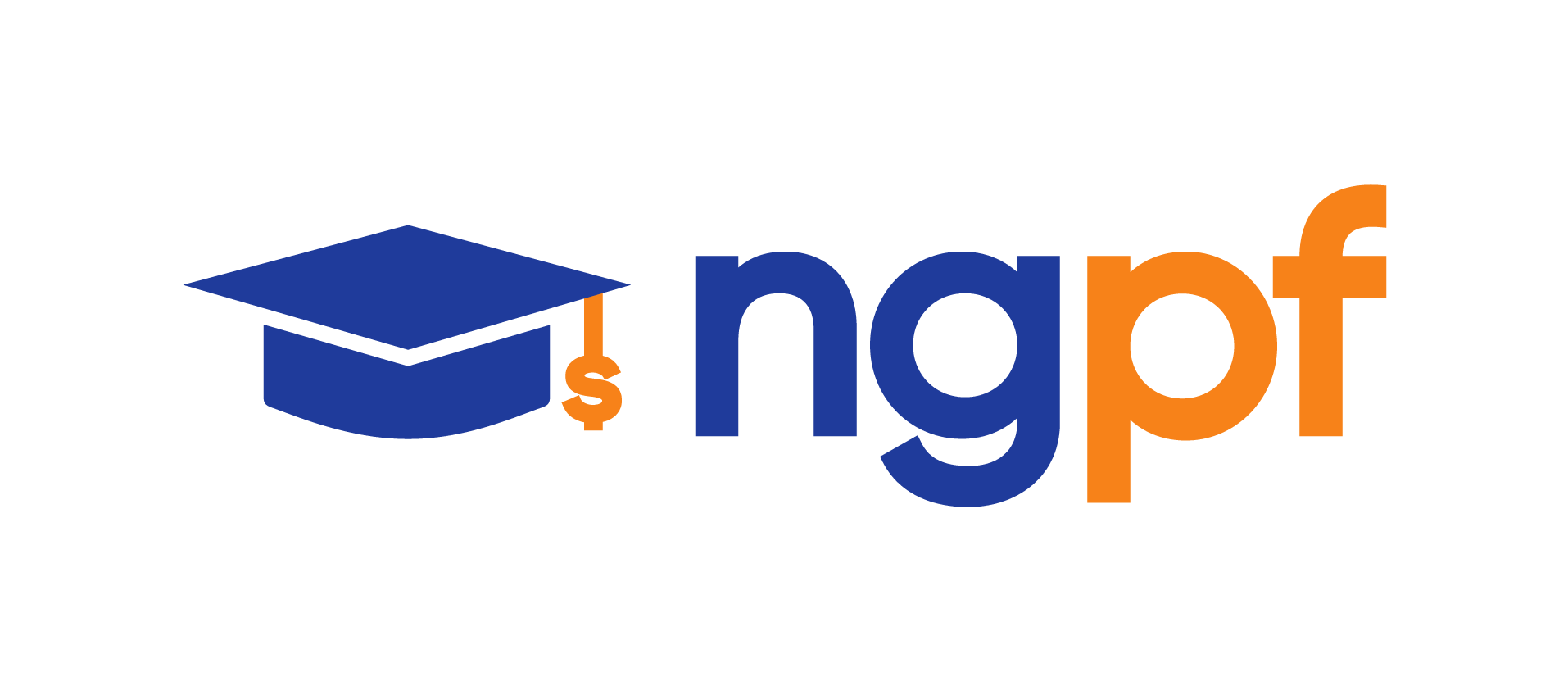 Semester Course5.6 Understanding Auto LoansStudent Activity PacketUNIT: TYPES OF CREDITIn this lesson, you will learn to:Calculate how much an auto loan will cost given special offers as well as standard factors such as down payment, APR, and termCompare auto loan offers and decide how they fit within your budgetNegotiate with car salespeople to get the best dealRESOURCESQUESTIONSEstimated time: 5 minsIf you think of car commercials on TV, internet, or print, what are some of the special offers advertised?What advice have you heard or been given about buying cars?Estimated time: 8 minsWhat is your monthly payment?Experiment with the values in the calculator to complete the chart. Use up or down arrows to indicate how the Action impacts the Monthly Payment and Total Cost of the Car Loan. What are two reasons someone might purposely choose a HIGHER monthly payment?Estimated time: 7 minsWhy is it important to “haggle” when negotiating to buy a car?What strategies were most effective during the “haggling” process? Why do you think they were effective?Do you think that you could successfully negotiate a fair price for a car? If yes, why? If no, what could you do to help prepare yourself?